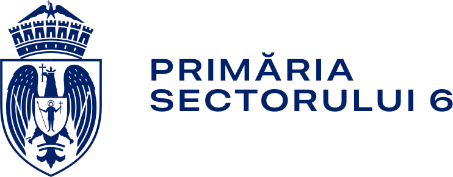 PROGRAMUL DE FINANȚARE “MEDIU, SPORT ȘI SĂNĂTATE ÎN SECTORUL 6”GHIDUL SOLICITANTULUIprivind regimul finanţărilor nerambursabile alocatede la bugetul local al Sectorului 6 al Municipiului București pentru activităţi nonprofit de interes localVarianta 1/10.05.2023Cuprins1. INFORMAȚII GENERALEAcest ghid cuprinde regulile generale privind completarea și transmiterea unei cereri de finanțare în cadrul apelului de proiecte lansat de Sectorul 6 al Municipiului București.Vă recomandăm ca până la data limită de depunere a cererilor de finanțare, să consultați periodic pagina de internet a instituției -  https://www.primarie6.ro/programul-mediu-sport-si-sanatate-2023/ , pentru a fi la curent cu alte comunicări și informații aferente apelului de proiecte. Precizăm că ghidul solicitantului cuprinde indicații punctuale, utile în faza de elaborare a cererii de finanțare. Important! – Ghidul solicitantului nu se substituie Regulamentului care guvernează Programul de finanțare. În acest sens, solicitanții au obligația respectării Programului de Finanțare, Regulamentului și ale anexelor acestuia.  Prezentul Ghid poate fi modificat prin corrigendum, cu aprobarea Autorității Finanțatoare. Toate modificările vor fi publicate pe pagina web a programului -  https://www.primarie6.ro/programul-mediu-sport-si-sanatate-2023/ DefinițiiÎn contextul elaborării unei cereri de finanțare, următoarele definiții ale termenilor relevanți trebuie avute în vedere:• Activități relevante în cadrul/domeniul proiectului: activități esențiale și specifice pentru implementarea proiectului.• Activitate generatoare de profit - activitatea care produce un profit în mod direct pentru o persoană fizică sau juridică.• Autoritate finanțatoare - Sectorul 6 al Municipiului București.• Cost-eficiență: raportul dintre resursele folosite în proiect și rezultatele obținute pe baza lor.• Cheltuieli eligibile - cheltuieli care pot fi luate în considerare pentru finanțarea nerambursabilă.• Contract de finanțare nerambursabilă - contract încheiat, în condițiile legii, între Autoritatea Finanțatoare și beneficiar.• Contribuția solicitantului - finanțările nerambursabile trebuie însoțite de o contribuție din partea beneficiarului de minimum 10% din valoarea totală a finanțării.• Egalitatea de șanse: nediscriminarea pe criterii de rasă, sex, religie, dizabilități, vârstă, în elaborarea și implementarea activităților proiectului/ managementului proiectului, etc.• Finanțare nerambursabilă - alocare financiară directă din fonduri publice, în vederea desfășurării de către persoane juridice fără scop patrimonial a unor activități nonprofit care să contribuie la realizarea unor acțiuni sau programe de interes public la nivelul Sectorului 6 al Municipiului București.• Fonduri publice - sume alocate din bugetul local de către Consiliul Local al Sectorului 6 al Municipiului București.• Grup țintă: grupul de persoane care va fi direct și pozitiv afectată în perioada de implementare a proiectului, la nivelul obiectivului și activităților proiectului.• Indicator de rezultat – element care măsoară efectele, beneficiile și avantajele imediate și directe asupra grupului țintă, ca urmare a utilizării asistenței financiare acordate. Important! Indicatorii de rezultat sunt predefiniți, pentru fiecare prioritate de finanțare (secțiunea 2.5).• Metodologie: modul în care proiectul va fi structurat, tehnicile, activitățile și resursele folosite astfel încât să determine o îmbunătățire sustenabilă a situației grupului țintă.• Obiectivul general: oferă o soluție specifică pentru problema identificată și indică modul în care proiectul va genera un efect pozitiv pe termen lung. Cu alte cuvine, obiectivul general descrie situația dorită respectiv stadiul în care problema/ nevoia identificată va fi soluționată prin intermediul derulării proiectului.• Obiectivele specifice: reprezintă rezultate scontate, intermediare în atingerea obiectivului general al proiectului. Sunt ținte de atins ce conduc la beneficii pentru grupul/grupurile țintă, care derivă din implementarea proiectului.• Solicitant - orice persoană juridică fără scop patrimonial care depune o propunere de proiect, în condițiile  Regulamentului.• Parteneriat - orice organizație non-guvernamentală care respectă criteriile de eligibilitate, contribuie în mod direct la atingerea rezultatelor proiectului și administrează o parte din bugetul acestuia. Principii transversale ale Programului de finanțareProgramul de finanțare “Mediu, Sport și Sănătate în Sectorul 6” și proiectele sprijinite în cadrul acestuia vor respecta și promova în toate etapele de implementare următoarele principii transversale: buna guvernare, dezvoltarea durabilă, egalitatea de gen și accesibilitatea persoanelor cu dizabilități. Acestea sunt relevante atât din punctul de vedere al implementării activităților proiectului, cât și din perspectiva managementului general al organizației și, dacă este cazul, al partenerilor.Buna guvernare este caracterizată prin:Participare și incluziune – participarea tuturor părților interesate relevante, incluzând atât bărbați cât și femei, în mod direct sau prin intermediul organizațiilor sau instituțiilor (publice și private);Responsabilitate – responsabilitate față de cei care vor fi afectați de deciziile sau acțiunile respective;Transparență – deciziile și aplicarea acestora sunt realizate cu respectarea normelor și regulamentelor relevante; informațiile sunt liber disponibile și direct accesibile; Receptivitate – instituțiile și procesele acestora deservesc toți factorii de interes într-un cadru de timp rezonabil;Eficacitate și eficiență – instituțiile și procesele acestora produc rezultate care satisfac nevoile identificate în timp ce asigură cea mai bună utilizare a resurselor puse la dispoziția lor;Respectarea legislației în vigoare – un cadru juridic echitabil care este pus în aplicare în mod imparțial, respectând drepturile omului și fără corupție. Buna guvernare implică, la nivelul organizațiilor care implementează proiecte și a partenerilor acestora, existența unor proceduri de funcționare clare și respectarea acestora, un management financiar bun, independența față de guvern, instituții, partide politice și entități comerciale, managementul riscului, evaluare și monitorizare permanentă a activității generale și a implementării proiectului.Dezvoltarea durabilă implică atât protecția mediului, cât și sustenabilitatea socială și economică.Dezvoltarea durabilă este un concept integrat care:are ca scop îmbunătățirea calității vieții generațiilor actuale și viitoare, în timp ce protejează capacitatea pământului de a susține viața în toată diversitatea ei;se bazează pe democrație, respectarea legii și a drepturilor fundamentale inclusiv a libertății, egalității de șanse și diversității culturale;promovează nivele ridicate de ocupare într-o economie bazată pe educație, inovare, coeziune socială și teritorială și pe protejarea sănătății umane și a mediului.Egalitatea de gen implică lipsa discriminării pe bază de gen în accesul la resurse, activități și beneficii, oferind, atât bărbaților, cât și femeilor, drepturi și oportunități egale în toate domeniile sociale și economice, în vederea unei dezvoltări durabile. Principiul egalității de gen se reflectă atât în activitatea organizației în general, cât și în derularea activităților (de exemplu, prin asigurarea accesului la activități atât a bărbaților, cât și a femeilor; sau prin activitățile care abordează tematici specifice egalității de gen). În pregătirea și implementarea proiectelor se va ține cont de standardele relevante ale Consiliului Europei privind drepturile omului și buna guvernare, inclusiv de Convenția pentru Apărarea Drepturilor Omului și a Libertăților Fundamentale.Accesibilitatea persoanelor cu dizabilități implică informarea, consultarea și existența posibilității de beneficiere a oportunității de participare la activitățile proiectului (evenimente de consultare publică), asigurând-se organizarea acestor evenimente într-un spațiu accesibil pentru persoanele cu dizabilități.Teme orizontale ale Programului de finanțareProiectele propuse vor contribui activ la creșterea gradului de toleranță, anti-discriminare, respect pentru drepturile omului și drepturile minorităților, înțelegere multiculturală și acceptarea diversității.2. INFORMAȚII GENERALE PRIVIND PROGRAMUL DE FINANȚARE2.1 Obiectivul programului și priorități de finanțareObiectivul general al programului constă în susținerea inițiativelor societății civile care au ca scop protejarea și promovarea intereselor copiilor, adolescenților și tinerilor, în special aparținând grupurilor defavorizate din Sectorul 6. În cadrul programului se disting 3 Priorități de finanțare, și anume: Protejarea mediului prin derularea de activități de sprijin inclusiv educarea și conștientizare a tinerilor, adolescenților și copiilor Creșterea atractivității educației fizice și a sporturilor de echipă în vederea stimulării dezvoltării fizice şi psiho-sociale a copiilor și adolescenților, în special din mediile defavorizate  din sectorul 6.Educarea și conștientizarea adolescenților și tinerilor cu privire la educația contraceptivă și a prevenirii infectării cu boli cu transmitere sexuală și promovarea unei atitudini de sprijin față de persoanele deja infectate, respectiv, de combatere a formelor de discriminare2.2 Activități eligibile aferente priorităților de finanțare Domeniul „Protejarea mediului”:Prioritatea 1 - Protejarea mediului prin derularea de activități de sprijin inclusiv educarea și conștientizare a tinerilor, adolescenților și copiilor.Activități:campanii, evenimente de conștientizare, educare în domeniul protecției mediului;dotarea cu echipamente pentru monitorizarea și măsurarea poluării;activități de ecologizare;identificarea de soluții eficiente și inovatoare în domenii legate de protejarea mediului în zonele urbane din Sectorul 6;alte activități conexe, care se înscriu în cele definite la punctele 1 - 4.Atenție! În ceea ce privește activitățile de ecologizare, sunt eligibile doar acele activități care nu se suprapun cu cele derulate de către operatorii de salubritate din Sectorul 6.Domeniul „Educația sportivă pentru copii și adolescenți”: Prioritatea 2 - Creșterea atractivității educației fizice și a sporturilor de echipă în vederea stimulării dezvoltării fizice şi psiho-sociale a copiilor și adolescenților, în special din mediile defavorizate  din sectorul 6.Activități: dotarea cu echipament sportiv pentru copii, adolescenți, tineri și profesori;organizarea și/sau participarea la competiții;rambursarea costurilor de transport la competiții;închirierea sălilor/ spațiilor pentru competiții/ antrenamentealte activități conexe, care se înscriu în cele definite la punctele 1 - 4. Atenție! Unul dintre criteriile de eligibilitate vizează numărul de copii/ adolescenți înscriși la clubul (asociația) care derulează activitățile din proiect. Astfel, vor fi eligibili aplicații care au un număr minim de 20 de copii/ adolescenți înscriși. Domeniul „Campanii de sănătate și educație contraceptivă pentru adolescenți și tineri”:Prioritatea 3 - Educarea și conștientizarea adolescenților și tinerilor cu privire la educația contraceptivă și a prevenirii infectării cu boli cu transmitere sexuală și promovarea unei atitudini de sprijin față de persoanele deja infectate, respectiv, de combatere a formelor de discriminare.Activități: diseminarea de materiale informative (pliante, fluturași, broșuri etc.);susținerea de sesiuni de informare și educare on-site sau online;sesiuni de formare a personalului didactic;dotarea cu materiale educaționale;alte activități conexe, care se înscriu în cele definite la punctele 1 - 4.Atenție! Sunt eligibile inclusiv activitățile vizând educația pentru sănătate și de promovare a sănătății adolescenților și tinerilor, însă doar în contextul temei principale. Proiectul se va desfășura exclusiv pe raza administrativ - teritorială a Sectorului 6.2.3 Alocare financiară Bugetul programului pentru anul 2023 este de 1 milion lei. 2.4 Contribuția solicitantului	Atenție! La nivel de proiect, contribuție minimă a solicitantului/ partenerilor este de minimum 10% din valoarea totală a finanțării.  Suma maximă ce poate fi acordată drept finanțare nerambursabilă pentru un proiect este de 90% din totalul costurilor eligibile ale proiectului.Cofinanțarea poate fi reprezentată de resurse proprii ale solicitantului și /sau partenerilor sau de alte surse.Pentru a obține un punctaj mai mare în etapa de evaluare (maxim 3 puncte), solicitantul poate să crească procentul cofinanțării, și anume:pentru 10% contribuție proprie – 0 punctepentru 15% contribuție proprie – 2 punctepentru 20% contribuție proprie – 3 puncte.2.5 Indicatori de rezultat Indicatorii de rezultat vor fi preluați în cererile de finanțare – denumirea indicatorului respectiv valorile de referință și țintă. Unitățile de măsură sunt evidențiate pentru informarea solicitanților și monitorizarea Autorității Finanțatoare în etapa de implementare. Atenție! Solicitanții au obligația contribuției la cel puțin un indicator de rezultat. *Înainte de implementarea proiectului** La finalul implementării proiectului2.6. Durata proiectelorProiectele sunt anuale, astfel, implementarea acestora trebuie finalizată în anul curent. Proiectele se vor implementata de la data semnării contractului de finanțare estimat – iulie/august 2023 până la 02.12.2023. Solicitanții vor programa obligatoriu durata de implementare pe parcursul perioadei indicate, urmând ca aceasta să devină fermă în contractul de finanțare.3. ELIGIBILITATEA SOLICITANTULUI ȘI A PARTENERILOR3.1 Solicitanți eligibili Solicitanții eligibili care pot participa la procedura de atribuire a contractului de finanțare nerambursabilă sunt persoane juridice fără scop patrimonial - asociații ori fundații constituite conform legii -, care au în cadrul obiectului de activitate protejarea mediului, educația sportivă pentru copii, adolescenți și tineri; campanii de sănătate și educație contraceptivă pentru adolescenți și tineriProiectele în cazul cărora solicitanții se află în una dintre următoarele situații vor fi respinse:a) solicitanții prezintă documentația incompletă, iar prevederile Regulamentului nu sunt respectate;b) solicitanții au conturile bancare blocate sau se află în incapacitate de plată;c) solicitanții nu și-au îndeplinit obligațiile de plată exigibile a impozitelor, taxelor și contribuțiilor către bugetul stat, bugetul local, precum și bugetul asigurărilor sociale de stat;d) furnizează informații false în documentele prezentate;e) fac obiectul unei proceduri de dizolvare sau de lichidare ori se afla deja în stare de dizolvare sau de lichidare, în conformitate cu prevederile legale în vigoare;f) solicitanții nu au prevăzut în statutul organizației, activitatea corespunzătoare domeniului la care doresc să participe;g) solicitantul a comis o gravă greșeală în materie profesională sau nu și-a îndeplinit obligațiile asumate printr-un alt contract de finanțare nerambursabilă, în măsura în care Autoritatea Finanțatoare poate aduce ca dovadă mijloace probante în acest sens;h) solicitantul nu transmite clarificările și/sau completările solicitate în perioada precizată de către Comisia de evaluare și/sau acestea nu sunt concludente.Atenție! locul desfășurării proiectului trebuie să se afle pe raza administrativ-teritorială a Sectorului 6, București. În caz contract, proiectul este respins! 3.2 Eligibilitatea partenerilorParteneriatul nu este obligatoriu în cadrul apelului de proiecte. Astfel:un proiect poate avea un număr maxim de 3 beneficiari – liderul de proiect și doi parteneri;partenerii trebuie să îndeplinească condițiile de eligibilitate;în cazul în care un proiect este implementat în parteneriat cu una sau mai multe entități, este obligatorie existența unei Declarații parteneriat (Anexa nr. 3 la Regulament). 4. ELIGIBILITATE CHELTUIELILOR 4.1. Categorii de cheltuieli eligibilePlafoanele maximale stabilite în prezentul ghid pentru categoriile de cheltuieli eligibile sunt valabile pentru finanțarea nerambursabilă. Valorile care depășesc plafoanele astfel stabilite, cu excepția cofinanțării proprii obligatorie (minim 10% din bugetul eligibil al proiectului), vor fi incluse în buget la categoria cheltuieli neeligibile și suportate integral de solicitant. Sunt considerate eligibile acele cheltuieli care se încadrează în categoriile menționate în prezentul ghid și care: - reflectă costuri necesare și rezonabile; - sunt oportune și justificate; - sunt efectuate pe perioada de desfășurare a proiectului; - sunt legate în mod direct de proiect; - sunt prevăzute în formularul de buget; - sunt identificabile, verificabile și corelate cu cererea de finanțare; - sunt susținute de acte și documente justificative corespunzătoare și care pot fi luate în considerare pentru finanțarea nerambursabilă. Pentru a fi eligibilă o cheltuială trebuie încadrată în conținutul unei linii bugetare. Pentru toate cheltuielile eligibile se vor respecta dispozițiile prevăzute de Legea nr. 98/2016 privind achizițiile publice (după caz), Legea nr. 53/2003 privind Codul Muncii, Legea 8/1996 privind dreptul de autor și drepturile conexe.Detalierea categoriilor de cheltuieli eligibile:4.2. Categorii de cheltuieli neeligibile: acțiuni generatoare de profit;costuri administrative: chirie sediu și utilități;cheltuieli de personal (pentru angajații cu caracter permanent ai beneficiarului);cheltuieli cu întreținerea și reparația mijloacelor fixe;achiziții de terenuri, clădiri, jucători;administrative: chirie sediu, apă, canal, electricitate, comunicații, gaze, costuri de încălzire;băuturi alcoolice, țigări, droguri;asigurări;ore suplimentare;tva deductibil;reparații, întreținerea echipamentelor închiriate;alte cheltuieli care contravin legislației în vigoare privind finanțările din fonduri publice sau care sunt explicit definite în prezentul regulament.orice contribuție în natură, raportată de către Beneficiar sau de partenerii acestuiaachiziția de mijloace fixe - bunuri cu o valoare de intrare mai mare de 2.500 lei cu o durată normală de utilizare mai mare de un an. Pentru obiectele care sunt folosite în loturi, seturi sau care formează un singur corp, la încadrarea lor ca mijloace fixe se are în vedere valoarea întregului corp, lot sau set. 4.3. Elaborarea bugetuluiBugetul total al proiectului se compune din: cheltuielile eligibile – finanțarea nerambursabilă din bugetul local și contribuția proprie cheltuieli neeligibile Pentru ca o cheltuială să fie aprobată și decontată, trebuie să fie o cheltuială eligibilă, aferentă unei activități din cadrul proiectului. La completarea bugetului se vor avea în vedere următoarele: a) cheltuielile sunt aferente perioadei de desfășurare a proiectului; b) cheltuielile sunt legate în mod direct de proiect și sunt prevăzute în formularul de buget; c) reflectă costuri necesare și rezonabile pentru realizarea proiectului; d) cheltuielile sunt oportune și justificate; e) sunt identificabile și verificabile; f) bugetul este detaliat, toate elementele bugetului sunt prezentate în componente individuale și pentru fiecare componentă este specificat numărul de unități de măsură; g) bugetul este întocmit în lei; h) se solicită de la autoritatea finanțatoare numai cheltuieli eligibile; i) sunt susținute de acte și documente justificative, corespunzătoare, disponibile pentru a fi prezentate Autorității Finanțatoare, la solicitarea acesteia. 5. ETAPELE SESIUNII DE SELECŢIE ŞI EVALUARE5.1 Calendarul estimativ al procesului de evaluare și selecțieData-limită pentru depunerea propunerilor de proiect: 27.07.2023 ora 23.59. Selecţia şi evaluarea proiectelor în vederea obținerii finanțării nerambursabile: 28.07.2023 – 10.08.2023. În termen de 5 zile de la data încheierii procedurii de selecție, secretariatul Comisiei de evaluare va comunica în scris aplicaților rezultatul selecției, precum și fondurile propuse a fi alocate. Se acordă un termen de trei zile de afișarea rezultatelor pentru formularea și transmiterea contestațiilor.Orice persoană interesată poate solicita clarificări și informații suplimentare asupra Ghidului solicitantului. Răspunsurile vor fi comunicate individual și vor fi publicate pe site-ul autorității finanțatoare  https://www.primarie6.ro/programul-mediu-sport-si-sanatate-2023/ , Comunicarea va fi realizată sub formă scrisă, solicitările putând fi transmise pe adresa de corespondență poștală a Autorității Finanțatoare sau pe adresa de email fonduriexterne@primarie6.ro. 5.2 Procesul de depunere a cererilor de finanțareDocumentația de solicitare a finanțării, redactată în limba română, se va depune:într-un exemplar original, îndosariat, pe care va fi specificat numele aplicatului, numărul de file conținut (fiecare pagină a dosarului va fi numerotată) la Registratura Autorității Finanțatoare - Sectorul 6 al Municipiului București sauonline, pe adresa de email fonduriexterne@primarie6.ro. În acest caz, documentele vor fi defalcate pe tip de document, iar acestea trebuie să poarte semnătură electronică calificată.   Cererile de finanțare depuse după data și ora limită de depunere nu vor fi luate în considerare. Riscurile transmiterii acesteia, inclusiv forța majoră, cad în sarcina solicitantului. Atenție! Modificarea modelelor standard puse la dispoziție, eliminarea sau renumerotarea unor secțiuni, omiterea unor date solicitate sau înscrierea de date eronate atrage după sine respingerea solicitării de finanțare.Întreaga documentație va fi tehnoredactată, cu excepția documentelor emise de alte autorități. Documentele depuse vor respecta cerințele din prezentul ghid.Documentele necesare depunerii proiectului sunt următoarele:Important! Toate documentele din dosarul proiectului vor fi numerotate, copiile vor purta mențiunea conform cu originalul, și vor purta semnătura reprezentantului legal. În cazul în care documentele sunt semnate de către împuternicitul reprezentantului legal, documentația va conține suplimentar copia împuternicirii. Documentația solicitanților va fi însoțită de opis (listă verificare) și va conține următoarele acte:formularul de solicitare a finanțării, în original, conform Anexei 1 a Regulamentului;bugetul proiectului, conform Anexei 2 a Regulamentului;declarația solicitantului, conform Anexei 4 a Regulamentului;actul constitutiv, statutul și certificatul de înregistrare fiscală, actele doveditoare ale sediului organizației solicitante și actele adiționale, după caz, în copie, semnate conform cu originalul;certificatul de înregistrare/înscriere în Registrul Asociațiilor și Fundațiilor, în copie, semnat conform cu originalul;certificat de atestare fiscală pentru persoane juridice privind impozitele și taxele locale și alte venituri datorate bugetului local pentru sediul social din sectorul 6, în original;certificatul de atestare fiscală pentru persoane juridice eliberat de Agenția Națională de Administrare Fiscală din care să reiasă faptul că ONG-ul nu are datorii restante la bugetul de stat;extras de cont emis de către o instituție bancară prin care să se confirme numărul de cont al solicitantului, menționat în cererea de finanțare, precum și dacă acesta este blocat sau nu;CV-urile membrilor echipei de proiect, în format Europass, Anexa 5 a Regulamentului;Declarația de parteneriat, dacă este cazul, conform Anexei 3;5.3. Selecția și evaluarea proiectelor Selecția și evaluarea proiectelor se va realiza de către o Comisie constituită la nivelul Autorității Finanțatoare. Toate cererile depuse care depășesc etapa de verificare administrativă și eligibilitate vor fi supuse evaluării tehnice și financiare pe baza unor criterii specifice. În urma aplicării acestora, Comisia de evaluare și selecționare va stabili un punctaj pentru fiecare propunere de proiect. Criteriile de evaluare sunt parte a Regulamentului, Capitolul III, art.32. În procesul de elaborare, în vederea creșterii calității cererilor de finanțare, Autoritatea Finanțatoare recomandă utilizarea grilei conținând criteriile de evaluare. Important! Punctajul minim al unui proiect este de 60 de puncte. Proiectele vor fi aprobate spre finanțare în ordinea punctajului acordat de către Comisia de Evaluare și Selecționare. 5.4. ContestațiiPentru cererile de finanțare respinse, solicitanții au posibilitatea contestării rezultatului procesului de evaluare și selecție, după cum urmează:Contestația va fi depusă în formă scrisă sau electronică, în termen de maxim 3 zile de la data informării privind rezultatul individual al procesului de selecție și evaluare și va conținemotivele de fapt și drept pe care se întemeiază contestația dovezile pe care se bazeazădatele de identificare ale solicitantului/împuternicitului legal și semnătura acestuia.Contestația va fi analizată și soluționată de către o Comisie de soluționare a contestațiilorDecizia Comisiei de Contestații poate fi de admitere sau respingere și este definitivă Decizia se va comunica solicitanților printr-o scrisoare oficială, în termen de maxim 10 zile lucrătoare de la data expirării termenului de depunere a contestațiilor.Contact Autoritatea Finanțatoare – Primăria Sectorului 6. Exclusiv pe perioada depunerii proiectelor, Autoritatea Finanțatoare va asigura tuturor potențialilor solicitați help-desk. În acest sens, datele de contact ale Autorității sunt: Primăria Sector 6Direcția Generală Dezvoltare Locală, Digitalizare, Proiecte cu Fonduri ExterneEmail: fonduriexterne@primarie6.roTelefon: 0376 204 430Acest document reprezintă un îndrumar pentru viitorii solicitanți în vederea obținerii finanțării nerambursabile1. INFORMAŢII GENERALEPagina 31.1 DefinițiiPagina 31.2 Principii transversale ale Programului de finanțarePagina 41.3. Teme orizontale ale Programului de finanțarePagina 52. INFORMAȚII GENERALE PRIVIND PROGRAMUL DE FINANȚAREPagina 52.1 Obiectivele programului și priorități de finanțarePagina 52.2 Activități eligibile aferente priorităților de finanțarePagina 62.3 Alocare financiarăPagina 62.4 Contribuția solicitantuluiPagina 62.5 Indicatori de rezultatPagina 72.6. Durata proiectelorPagina 73. ELIGIBILITATEA SOLICITANTULUI ȘI A PARTENERILORPagina 83.1 Solicitanți eligibiliPagina 83.2 Eligibilitatea partenerilorPagina 84. ELIGIBILITATE CHELTUIELILOR ȘI BUGETULPagina 84.1 Categorii de cheltuieli eligibilePagina 84.2 Elaborarea bugetuluiPagina 125. ETAPELE SESIUNII DE SELECŢIE ŞI EVALUAREPagina 125.1. Calendarul procesului de evaluare și selecțiePagina 125.2 Procesul de depunere a cererilor de finanțarePagina 135.3 Selecția și evaluarea proiectelorPagina 145.4 ContestațiiPagina 14Contact Autoritatea Finanțatoare – Primăria Sectorului 6Pagina 15Buget alocatValoare minimă/proiect Valoare maximă/ proiect Prioritatea 1250 mii lei20 mii lei60 mii leiPrioritatea 2500 mii lei25 mii lei100 mii leiPrioritatea 3250 mii lei20 mii lei50 mii leiPrioritatea 1- Domeniul „ Protejarea mediului”Prioritatea 1- Domeniul „ Protejarea mediului”Prioritatea 1- Domeniul „ Protejarea mediului”Prioritatea 1- Domeniul „ Protejarea mediului”Denumire indicator de rezultat (predefiniți) Unitate de măsurăValoare de referință*Valoare țintă**I.1.1 Materiale informative diseminate Număr de persoane beneficiare  ale materialelor 0.00....................I.1.2.Echipamente pentru măsurarea și monitorizarea poluării instalate  Nr. echipamente  funcționale instalate 0.00.....................I.1.3 Activități de ecologizare derulate Spațiu ecologizat în mp0.00.....................Prioritatea 2- Domeniul “Educație sportivă pentru copii și adolescenți”Prioritatea 2- Domeniul “Educație sportivă pentru copii și adolescenți”Prioritatea 2- Domeniul “Educație sportivă pentru copii și adolescenți”Prioritatea 2- Domeniul “Educație sportivă pentru copii și adolescenți”Denumire indicator de rezultat (predefiniți) Unitate de măsurăValoare de referință*Valoare țintă**I.2.1 Copii și profesori beneficiari ai echipamentelor sportive Număr de persoane (copii și profesori)0.00....................I.2.2. Competiții sportive pentru copii și adolescențiNumăr de evenimente organizate 0.00.....................I.2.2. Competiții sportive pentru copii și adolescențiNumăr de copii și adolescenți participanți direct la competiții0.00.....................Prioritatea 3 - Domeniul “ Campanii de sănătate și educație contraceptivă pentru adolescenți și tineri”Prioritatea 3 - Domeniul “ Campanii de sănătate și educație contraceptivă pentru adolescenți și tineri”Prioritatea 3 - Domeniul “ Campanii de sănătate și educație contraceptivă pentru adolescenți și tineri”Prioritatea 3 - Domeniul “ Campanii de sănătate și educație contraceptivă pentru adolescenți și tineri”Denumire indicator de rezultat (predefiniți) Unitate de măsurăValoare de referință*Valoare țintă**I.3.1 Materiale informative privind educația contraceptivă  diseminate către adolescenți și tineriNumăr de persoane (adolescenți și tineri) beneficiare ale materialelor 0.00....................I.3.2 Sesiuni de informare și educare în domeniul  educația contraceptivă pentru adolescenți și tineri Număr de persoane participante la sesiuni 0.00.....................I.3.3 Sesiuni de formare a personalului didacticNumăr de sesiuni de formare 0.00.....................I.3.3 Sesiuni de formare a personalului didacticNumăr personal didactic participant 0.00.....................Cheltuielile eligibile reprezintă cheltuieli care pot fi atribuite unei anumite activități individuale din cadrul proiectului si pentru care este demonstrata legătura cu activitatea/sub activitatea în cauzăCheltuielile eligibile reprezintă cheltuieli care pot fi atribuite unei anumite activități individuale din cadrul proiectului si pentru care este demonstrata legătura cu activitatea/sub activitatea în cauzăCheltuielile eligibile reprezintă cheltuieli care pot fi atribuite unei anumite activități individuale din cadrul proiectului si pentru care este demonstrata legătura cu activitatea/sub activitatea în cauzăCategorie de cheltuieliCategorie de cheltuieliDescrierea cheltuielilor ce pot fi incluse:1Cheltuieli cu echipamente aferente derulării activităților proiectelorSunt eligibile costurile aferente echipamentelor sub condiția ca acestea să fie legate direct de proiect și sunt justificate. 2Cheltuieli cu închirieri: echipamente, mijloace de transport, săli de activități (seminarii, cursuri, expoziții etc), baze sportiveSunt eligibile serviciile de închiriere de baze sportive, spații, aparatură birotică și alte bunuri necesare organizării acțiunilor sportive, asigurarea serviciilor medicale pe durata evenimentelor sportive (ambulanța, testare/teste SARS COV2 – COVID-19). De asemenea, sunt eligibile închirierea echipamentelor, mijloace de transport, săli de activități (seminarii, cursuri, expoziții etc) pentru proiectele din Prioritatea 1 și 3, cu condiția ca acestea să fie legate direct de proiect și sunt justificate. 3Cheltuieli cu costurile aferente premierilor din cadrul evenimentelor sportivePremiile se pot acorda fie în bani, fie în obiecte de mică valoare (maxim 350 lei/premiu). Premiile în bani se impozitează potrivit legii. În bugetul proiectului se vor include premiile la valoarea brută. Solicitantul va atașa regulamentul de concurs din care să reiasă modalitate de acordare a acestora. În afara premiilor, organizatorii pot acorda medalii, diplome, cupe, conform regulamentelor respective. Cheltuielile cu premiile nu pot depăși 30% din valoarea finanțării nerambursabile acordate. 4Cheltuieli cu costurile de transport: persoane, echipamente și materialeSunt eligibile costurile cu transportul pentru observatori, voluntari și membrii echipei de proiect la locul desfășurării evenimentului, precum și transportul materialelor și echipamentelor necesare organizării și derulării evenimentului.Transportul se poate efectua, după caz: 1. Pentru voluntari: cu mijloace de transport auto ale entităților organizatoare sau participante, dacă acestea au asemenea posibilități, cu încadrarea în consumurile lunare de combustibil, stabilite potrivit legii. cu mijloace de transport auto închiriate, respectiv microbuze, autocare și altele asemenea. 2. Pentru membrii echipei de proiect: cu mijloace de transport auto ale entităților organizatoare sau participante, dacă acestea au asemenea posibilități, cu încadrarea în consumurile lunare de combustibil, stabilite potrivit legii. cu autoturismul proprietate personală, în condițiile legii - estimarea cheltuielilor se face în baza consumului de 7,5 litri de carburant la 100 km, pentru transportul în România. Decontarea cheltuielilor cu carburantul se va face la consumul mediu prevăzut în cartea tehnică a autovehiculului (ex.: pentru microbuz se va deconta la 13,5%, dacă așa este specificat în fișa tehnică a vehiculului). Taxele de parcare și cheltuielile cu transportul în regim de taxi nu sunt eligibile. 5Cheltuieli cu masaCheltuielile de masă se vor bugeta la plafonul maxim de 30 lei/ zi/participant. În această sumă pot fi incluse: apă, răcoritoare, energizante per participant/ zi etc. Sunt interzise includerea și decontarea în cadrul cheltuielilor de masă a băuturilor alcoolice. 6Cheltuieli cu cazareaCazarea participanților la activitățile sportive se poate face, după caz: în unitățile de cazare pentru sportivi; în cămine școlare sau studențești; în locuințe închiriate în condițiile legii; în moteluri, campinguri sau în hoteluri, în limita sumei de 150 lei/ persoană/ zi. În cheltuielile de cazare se includ, pe lângă tarif sau chirie, eventualele taxe obligatorii pe plan local, precum și costul micului dejun, atunci când acesta este inclus în tarif. Cazarea în țară este eligibilă dacă persoana se deplasează dintr-o localitate situată la o distanță mai mare de 50 km de localitatea în care se desfășoară proiectul sau activitățile acestuia, cu excepția cantonamentelor.7Cheltuieli cu consumabile (hârtie, toner, cartuş imprimantă, markere, alte furnituri de birou etc), tipărituri (broșuri, pliante, fluturași, manuale, afișe, lucrări, cărți etc.), precum și publicitate/ acţiuni promoționale ale proiectului/programului (costuri legate de diseminarea informaţiilor despre proiect/ realizarea unei pagini web, materiale promoţionale etc).Se pot efectua cheltuieli cu consumabile respectiv privind promovarea online a acțiunilor și evenimentelor organizate de beneficiar. Se pot achiziționa panouri și materiale publicitare, precum și servicii de imprimare echipamente (elemente de identitate vizuală care promovează evenimentul, organizatorul, autoritatea finanțatoare etc). Pentru achiziționarea de panouri și materiale publicitare se vor prezenta obligatoriu toate specificațiile tehnice și oferte orientative pentru justificarea prețurilor estimate. 